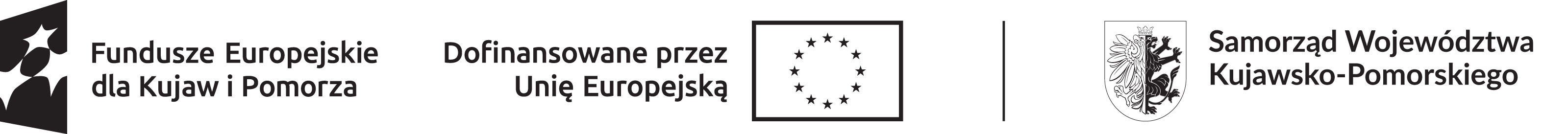 dla spółkiOŚWIADCZENIEwnioskodawcy o sytuacji majątkowej na dzień ………………………………….Ja  niżej podpisany …………………………………………………………………………………………………….……………………………………………………………………………………………………………………( imię i nazwisko , funkcja osoby reprezentującej firmę)zamieszkały	kod	…..oraz……………………………………………………………………………………………………………………( imię i nazwisko , funkcja osoby reprezentującej firmę)zamieszkały	kod	…..oświadczam (y), co następuje:1. Podmiot jest właścicielem następujących składników majątku:nieruchomościmaszyny, urządzenia i środki transportuposiadane papiery wartościowe2. Podmiot posiada następujące zobowiązania finansowe - zadłużenie np. wobec banków (w tym kredyty), podmiotów gospodarczych, budżetu państwa, ZUS, osób fizycznych oraz zobowiązania z tytułu udzielonych poręczeń, gwarancji jest następujące:Jestem  świadomy  odpowiedzialności karnej za złożenie fałszywego oświadczenia.……………………………………………………….. 			…………………………………………(podpis wnioskodawcy) 						(podpis współmałżonka wnioskodawcy)Żnin, dnia	Rodzaj, adres nieruchomościNazwiskoWspółwłaści-cielaUdział wnioskodawcy RokzakupuWartośćrynkowaObciążeniehipotekiTyp maszyny, urządzenia, samochodu 
(nr fabryczny, nr rejestracyjny )RokprodukcjiWartość rynkowa 
w tys. złZastaw przewłaszczenie na rzeczNazwaLiczbaCenanominalnaWartośćrynkowaPrzewłaszczenie i zastawy na rzecz	inny majątek – opisRodzajWyszczególnienieCena nominalnaWartość rynkowaDobra ruchome wysokiej wartości ponad 10 tys. złDobra ruchome wysokiej wartości ponad 10 tys. złDobra ruchome wysokiej wartości ponad 10 tys. złUdziały wg. ich rodzajów 
(spółki z o.o. i cywilne )Udziały wg. ich rodzajów 
(spółki z o.o. i cywilne )Udziały wg. ich rodzajów 
(spółki z o.o. i cywilne )Podmiot wobec, którego istnieje zobowiązanieKwota zobowiązania/ Miesięczne raty spłaty zadłużeniaKwota pozostała 
do spłatyData powstania zobowiązaniaFormaprawnegozabezpieczeniaDatawygaśnięciazobowiązania